Имя героя - школе!12 декабря 2018 года нашей школе было присвоено имя героя Советского Союза Иосифа Иосифовича Лаары.В торжественной церемонии присвоения имени Героя школе приняли участие Багинская Мария Рафаиловна, главный специалист управления образования администрации муниципального образования Крымский район, Будагов Янис Георгиевич, глава Крымского городского поселения, ветераны, обучающиеся и преподаватели школы.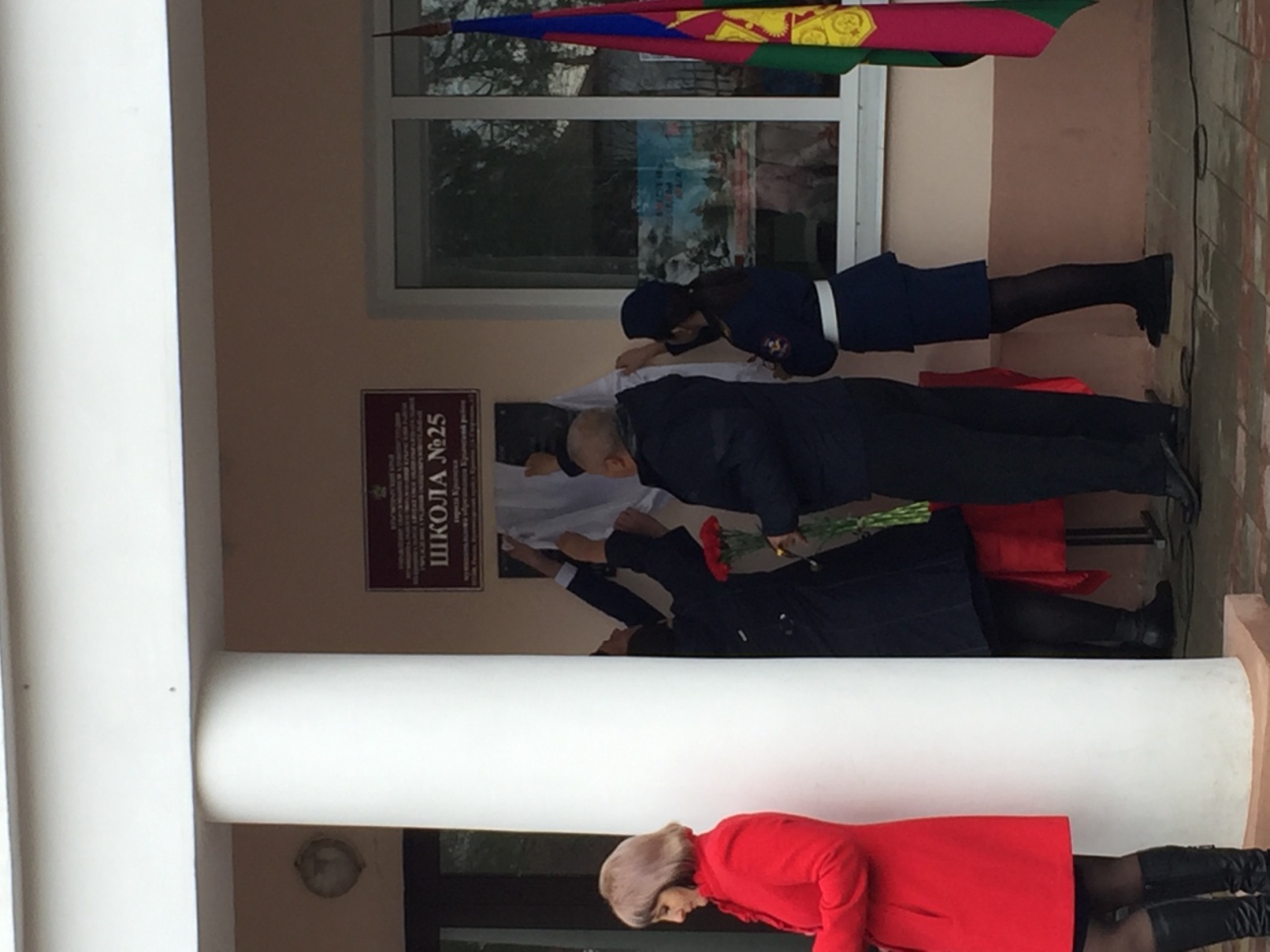 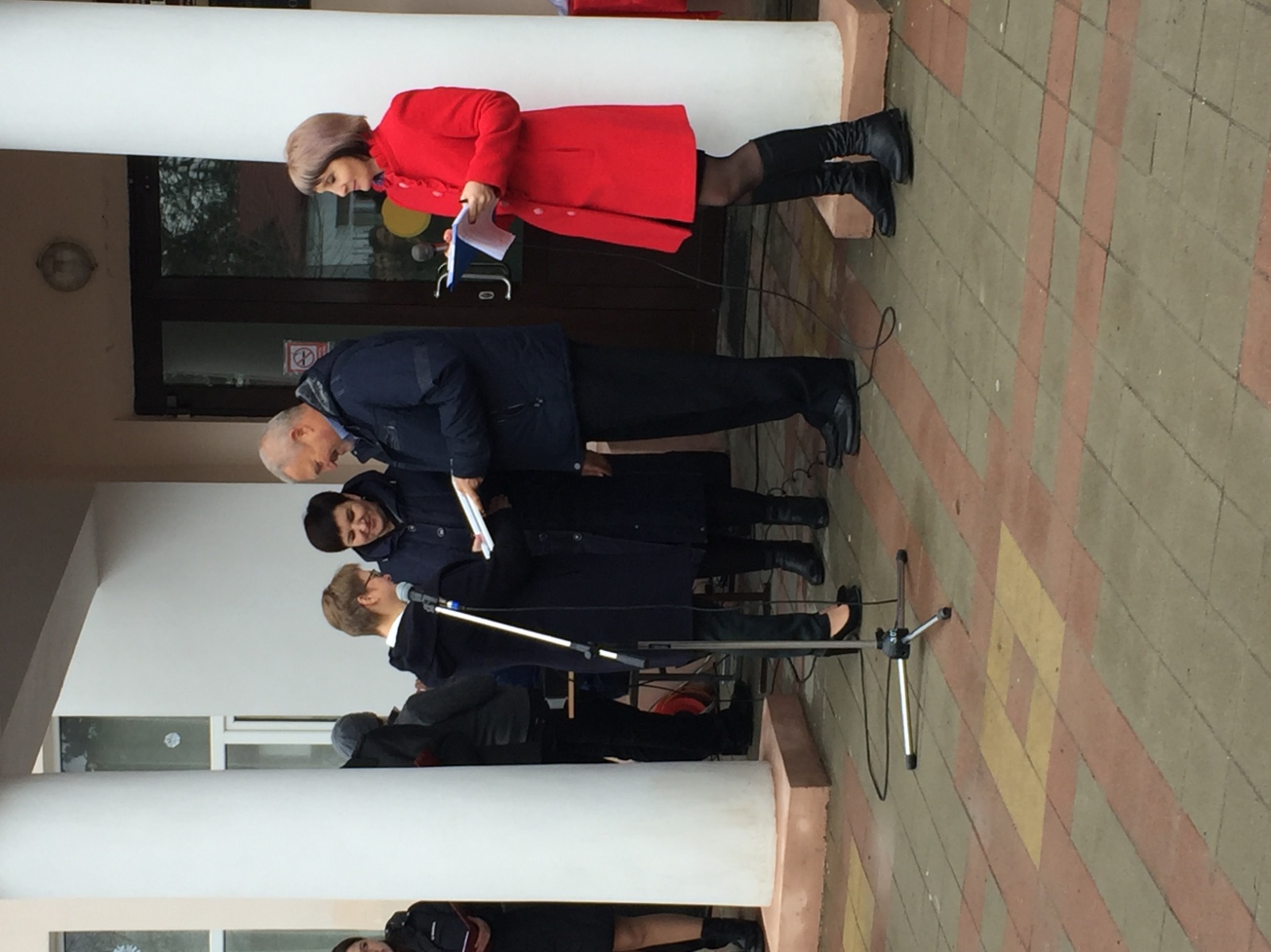 Иосиф Иосифович Лаар  родился в 1905 году в селе Подгорном Ставропольского края. Воевал Иосиф на Западном, Южном, Северо-Кавказском фронтах, а после ранения попал в 4-ю роту 15-го гвардейского стрелкового полка 2-й гвардейской стрелковой дивизии 56-й армии Северо-Кавказского фронта.
Гитлеровское командование создало так называемую «Голубую линию», мощную укрепленную позицию от Азовского до Черного моря. Советским воинам надо было прорвать ее и выбросить гитлеровцев с Таманского полуострова.
Утром 7 августа 1943 года наша артиллерия ударила по укреплениям врага. Удар поддержали наши штурмовики с воздуха. И когда прозвучал сигнал атаки, в полный рост поднялись пехотинцы.
Полк, в котором служил Лаар, наступал на главном направлении – хутор Ленинский Крымского района Краснодарского края.
Командир взвода приказал Лаару уничтожить огневые точки. Из последних сил бесстрашный воин сумел все же продвинуться вперед и закрыл своим телом амбразуру дзота.
Рота поднялась в атаку, ворвалась во вторую траншею врага и успешно выполнила боевую задачу...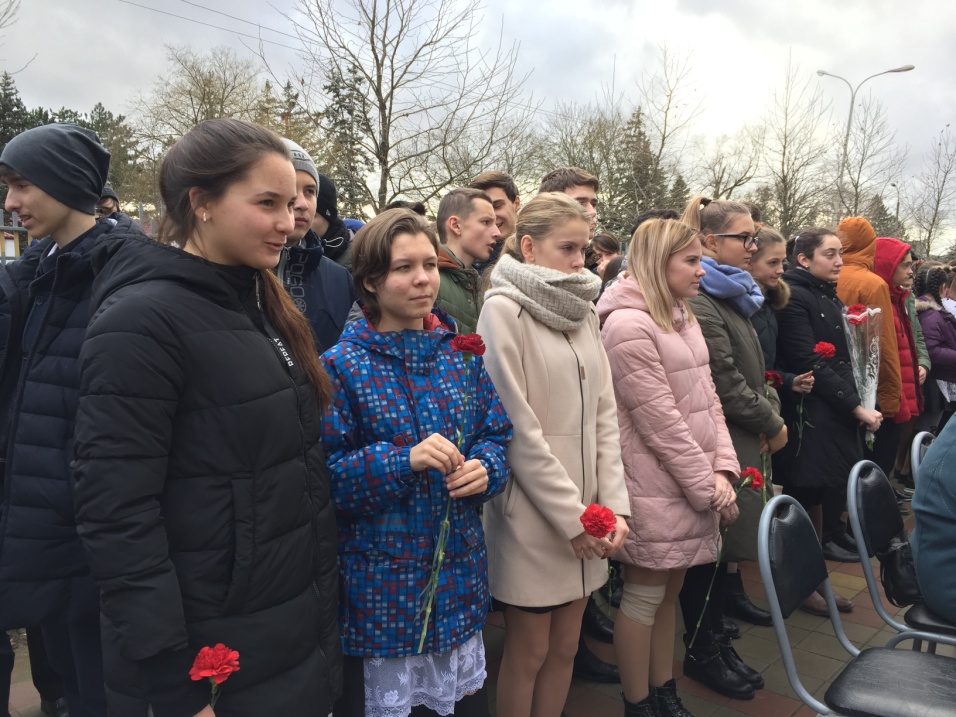 Образовательные учреждения по всей стране получают имена своих героев-земляков. На сегодняшний день  это очень важно, ведь перед подрастающим поколением должны стоять примеры истинных патриотов своего Отечества, которые будут вдохновлять ребят, вести к достижению мечты и станут образцом по-настоящему достойных людей.